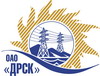 Открытое акционерное общество«Дальневосточная распределительная сетевая  компания»ПРОТОКОЛ ПЕРЕТОРЖКИПРЕДМЕТ ЗАКУПКИ: открытый электронный запрос предложений № 402 478 на право заключения Договора на выполнение работ для нужд филиала ОАО «ДРСК» «Хабаровские электрические сети» Выключатель вакуумный 35кВ на выкатном элементе к ячейке КРУ  (закупка 2624 раздела 1.1. ГКПЗ 2014 г.).Плановая стоимость: 729 540,0  руб. без учета НДС. Указание о проведении закупки от 15.08.2014 № 203.	ПРИСУТСТВОВАЛИ: постоянно действующая Закупочная комиссия 2-го уровня ВОПРОСЫ ЗАСЕДАНИЯ ЗАКУПОЧНОЙ КОМИССИИ:В адрес Организатора закупки заявки на участие в процедуре переторжки не поступили.Дата и время начала процедуры вскрытия конвертов с заявками на участие в закупке: 16:00 часов благовещенского времени 17.09.2014 г Место проведения процедуры вскрытия конвертов с заявками на переторжку: Торговая площадка Системы www.b2b-energo.ru.РЕШИЛИ:Утвердить протокол переторжки.Ответственный секретарь Закупочной комиссии 2 уровня                              О.А.МоторинаТехнический секретарь Закупочной комиссии 2 уровня                                    О.В.Чувашова            №  474/МР-Пг. Благовещенск17 сентября 2014 г.Номер заявки Наименование участникаЦена заявки до переторжки, руб. Цена заявки после переторжки, руб.1 ЗАО "ДЭТК" (Россия, г.Хабаровск, ул.Ангарская, 7, оф. 29)Предложение: подано 29.08.2014 в 08:02
Цена: 729 530,00 руб. (цена без НДС)Заявка не поступила2ООО "СПЕЦРЕМСТРОЙ" (Россия, 680033, г. Хабаровск, ул. Тихоокеанская, дом 176, офис 134)Предложение: подано 29.08.2014 в 06:00
Цена: 729 540,00 руб. (цена без НДС)Заявка не поступила